九九がんばりカードろうかでチャレンジ！　　　　　　月　　日～先生とチャレンジ先生とチャレンジ先生とチャレンジ先生とチャレンジひとりでチャレンジひとりでチャレンジひとりでチャレンジひとりでチャレンジ声の大きさアリ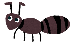 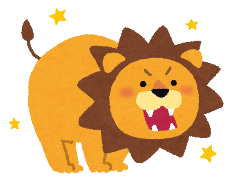 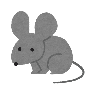 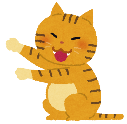 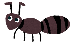 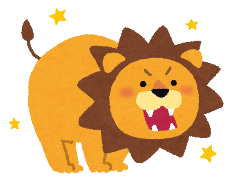 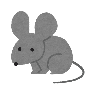 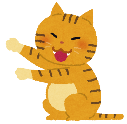 ねずみねこライオンアリねずみねこライオン先生＋友達
（ドアを開ける）先生＋友達
（ドアをしめる）先生＋
ほかのクラス
（ドアを開ける）先生＋
ほかのクラス
（ドアをしめる）先生だけ
（ドアを開ける）先生だけ
（ドアをしめる）